好消息！深圳史上最大“招医令”来了近日，深圳市卫健委官网发布《2021年深圳市卫生健康系统人才招聘公告》其中坪山区共招516人！一起跟着发布君来了解一下吧~☟☟☟看看坪山区都有哪些岗位适合你？扫描下方二维码查看更多岗位详细信息▽（本次招聘的均为非编制岗位）详细的招聘公告请移步深圳市卫健委官网查看扫描下方二维码打开▽你需要了解的招聘流程简历投递12月18日截止本次招聘原则上不再进行笔试受本轮新冠肺炎疫情影响2021年度深圳市卫生健康系统人才招聘以线上招聘为主 上网投简历 报考者可在2021年11月8日8:00至12月18日24:00期间登陆深圳市卫生人才招聘管理平台，注册、填写个人信息、选报岗位、上传相关证明材料。深圳市卫生人才招聘管理平台：zk.szyxjxjy.cn▽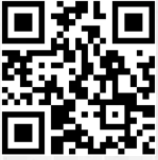 
需要注意的是，应届毕业生需在2022年8月31日前取得岗位要求的相关证书。如未取得，需提供就读院校出具的拟取得证书时间的相关证明。
各招聘单位会以短信、电话、邮件等方式另行通知面试时间、地点、形式以及相关要求。本次招聘原则上不再进行笔试。若确需要求笔试的，由提出笔试要求的招聘单位自主开展。
各招聘单位根据招聘岗位类别（是否医学类岗位）及面试情况自主决定是否增加临床考核内容。临床考核时间、地点以及相关要求由招聘单位另行通知。 实力宠“医”深圳就是这么任性心动的小伙伴快快行动转发推文到朋友圈告诉更多人这个消息吧~